דיון משפטימשימה 1היכנסו לאתרים שונים ואספו מידע על פי ההנחיות הבאות:כיצד מתנהל משפט בימינו? (התפקידים, מיקום, מי מוסמך לתפקיד משפטי)מה צריך להתקיים כדי שיהיה משפט הוגן?בפרשת עגל הזהב – כתבו מי מייצג כל תפקיד: משימה 2אנו נקיים משפט לעם כמו בבית משפט בימינו.כל קבוצה מנהלת משפט ובו לכל אחד תפקיד, עליכם לחלק ביניכם את התפקידים ולאסוף נתונים על מנת להגיע מוכנים למשפט.תפקידים:  סנגור (הגנה), קטגור (תביעה) , שופט, נאשם ועיתונאי מדווחעליכם להכין מסמך לקראת המשפט – הכולל נקודות שבהן משתמש כל בעל תפקיד. השוו עם פסק הדין שנתן אלוקים והאם מוצדק בעיניכם, אם לא נמקו והציעו פסק דין שונה.משימה 3עליכם לבנות קומיקס המבוסס על תכנון המשפט שלכם – התייחסו לבעלי התפקידים, מהלך המשפט, פסק הדין וכו' 
אתר לבניית הקומיקס - http://www.toondoo.com/Home.toonסנגור 
קטגור 
נאשם
שופט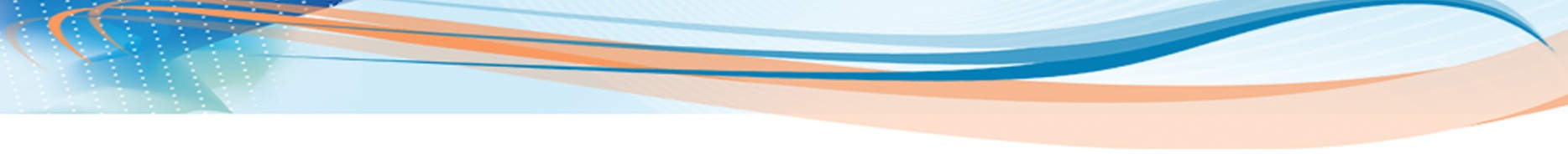 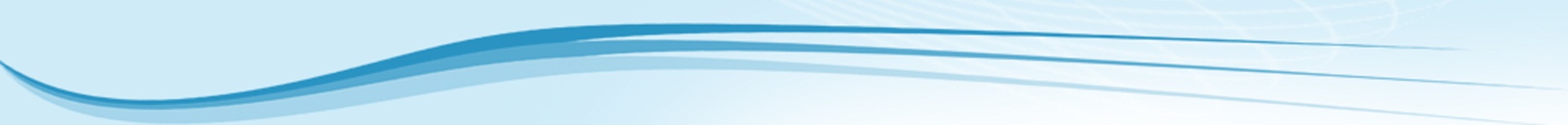 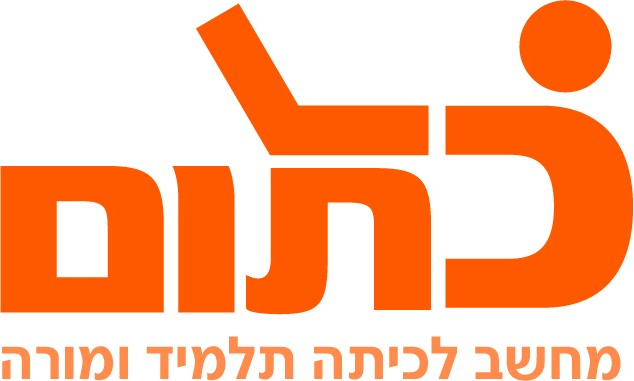 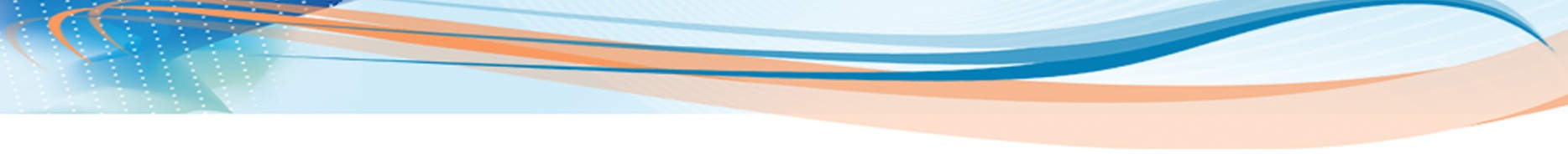 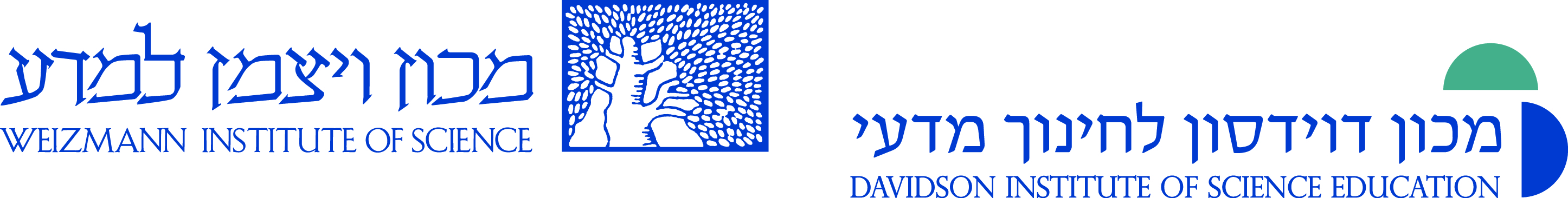 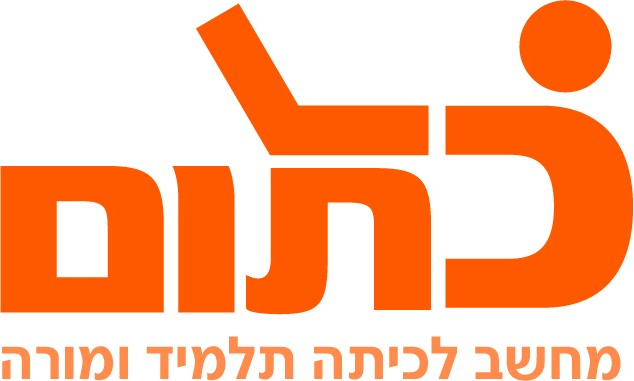 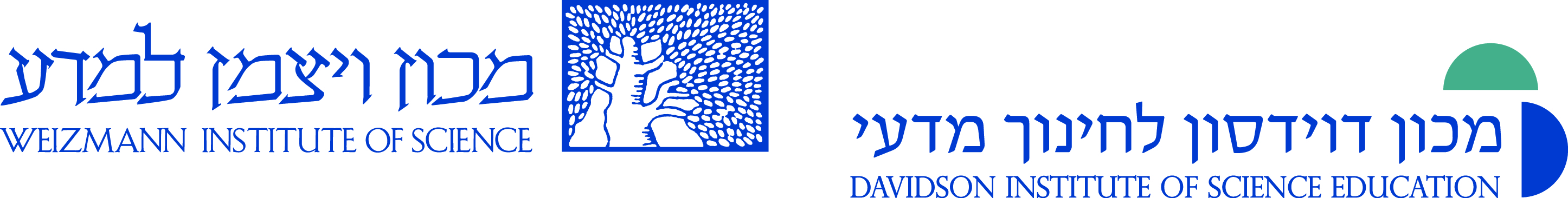 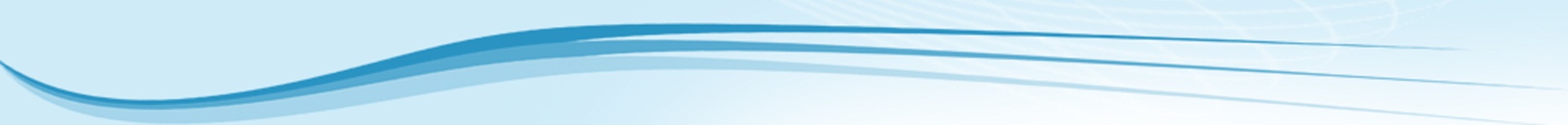 